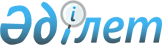 О внесении изменений в решение Кентауского городского маслихата от 21 декабря 2015 года № 278 "О городском бюджете на 2016-2018 годы"
					
			С истёкшим сроком
			
			
		
					Решение Кентауского городского маслихата Южно-Казахстанской области от 28 ноября 2016 года № 53. Зарегистрировано Департаментом юстиции Южно-Казахстанской области 2 декабря 2016 года № 3895. Срок действия решения - до 1 января 2017 года      В соответствии с пунктом 5 статьи 109 Бюджетного кодекса Республики Казахстан от 4 декабря 2008 года, подпунктом 1) пункта 1 статьи 6 Закона Республики Казахстан от 23 января 2001 года "О местном государственном управлении и самоуправлении в Республике Казахстан" и решением Южно-Казахстанского областного маслихата от 18 ноября 2016 года № 7/67-VI "О внесении изменений и дополнений в решение Южно-Казахстанского областного маслихата от 9 декабря 2015 года № 44/351-V "Об областном бюджете на 2016-2018 годы", зарегистрированного в Реестре государственной регистрации нормативных правовых актов от 23 ноября 2016 года за № 3881 Кентауский городской маслихат РЕШИЛ:

      1. Внести в решение Кентауского городского маслихата от 21 декабря 2015 года № 278 "О городском бюджете на 2016-2018 годы" (зарегистрировано в Реестре государственной регистрации нормативных правовых актов за № 3509, опубликовано 9 января 2016 года в газете "Кентау") следующие изменения:

      пункт 1 изложить в следующей редакции:

      "1. Утвердить городской бюджет города Кентау на 2016-2018 годы согласно приложениям 1, 2 и 3 соответственно, в том числе на 2016 год в следующих объемах:

      1) доходы – 11 340 191 тысяч тенге, в том числе по:

      налоговым поступлениям – 1 218 050 тысяч тенге;

      неналоговым поступлениям – 29 018 тысяч тенге;

      поступления от продажи основного капитала – 22 369 тысяч тенге;

      поступлениям трансфертов – 10 070 754 тысяч тенге;

      2) затраты – 11 354 328 тысяч тенге;

      3) чистое бюджетное кредитование – 4 806 тысяч тенге, в том числе:

      бюджетные кредиты – 6 196 тысяч тенге;

      погашение бюджетных кредитов – 1 390 тысяч тенге;

      4) сальдо по операциям с финансовыми активами – 0:

      приобретение финансовых активов – 0;

      поступления от продажи финансовых активов государства – 0;

      5) дефицит бюджета – -18 943 тысяч тенге;

      6) финансирование дефицита бюджета –18 943 тысяч тенге, в том числе:

      поступление займов – 6 196 тысяч тенге;

      погашение займов – 1 483 тысяч тенге;

      используемые остатки бюджетных средств – 14 230 тысяч тенге.".

      Приложение 1, 2 и 6  к указанному решению изложить в новой редакции согласно приложениям 1, 2 и 3 к настоящему решению.

      2. Настоящее решение вводится в действие с 1 января 2016 года.

 Городской бюджет на 2016 год Городской бюджет на 2017 год Перечень местных бюджетных программ по сельским округам на 2016 год
					© 2012. РГП на ПХВ «Институт законодательства и правовой информации Республики Казахстан» Министерства юстиции Республики Казахстан
				
      Председатель сессии

      городского маслихата

Ж. Курманбеков

      Секретарь городского

      маслихата

Т. Балабиев
Приложение 1
к решению Кентауского
городского маслихата
от 28 ноября 2016 года № 53Приложение 1
к решению Кентауского
городского маслихата
от 21декабря 2015 года № 278Категория

Категория

Категория

Категория

Категория

Сумма (тысяч тенге)

Класс

Класс

Класс

Класс

Сумма (тысяч тенге)

Подкласс

Подкласс

Подкласс

Сумма (тысяч тенге)

Наименование

Сумма (тысяч тенге)

1

1

1

1

2

3

1. Доходы

11 340 191

1 

Налоговые поступления 

1 218 050

01

Подоходный налог 

549 605

2 

Индивидуальный подоходный налог 

549 605

03

Социальный налог 

433 530

1 

Социальный налог 

433 530

04

Hалоги на собственность 

182 693

1 

Hалоги на имущество 

67 537

3 

Земельный налог 

27 650

4 

Hалог на транспортные средства 

87 190

5 

Единый земельный налог 

316

05

Внутренние налоги на товары, работы и услуги 

41 010

2 

Акцизы 

3 927

3 

Поступления за использование природных и других ресурсов 

7 100

4 

Сборы за ведение предпринимательской и профессиональной деятельности 

29 133

5 

Налог на игорный бизнес 

850

07

Прочие налоги 

1 700

1 

Прочие налоги 

1 700

08

Обязательные платежи, взимаемые за совершение юридически значимых действий и (или) выдачу документов уполномоченными на то государственными органами или должностными лицами 

9 512

1 

Государственная пошлина 

9 512

2 

Неналоговые поступления 

29 018

01

Доходы от государственной собственности 

8 699

1 

Поступления части чистого дохода государственных предприятий 

997

5 

Доходы от аренды имущества, находящегося в государственной собственности 

7 702

04

Штрафы, пени, санкции, взыскания, налагаемые государственными учреждениями, финансируемыми из государственного бюджета, а также содержащимися и финансируемыми из бюджета (сметы расходов) Национального Банка Республики Казахстан

10

1

Штрафы, пени, санкции, взыскания, налагаемые государственными учреждениями, финансируемыми из государственного бюджета, а также содержащимися и финансируемыми из бюджета (сметы расходов) Национального Банка Республики Казахстан, за исключением поступлений от организаций нефтяного сектора

10

06

Прочие неналоговые поступления 

20 309

1 

Прочие неналоговые поступления 

20 309

3 

Поступления от продажи основного капитала 

22 369

03

Продажа земли и нематериальных активов 

22 369

1 

Продажа земли 

22 369

4 

Поступления трансфертов 

10 070 754

02

Трансферты из вышестоящих органов государственного управления 

10 070 754

2 

Трансферты из областного бюджета 

10 070 754

Функциональная группа

Функциональная группа

Функциональная группа

Функциональная группа

Функциональная группа

Сумма (тысяч тенге)

Функциональная подгруппа

Функциональная подгруппа

Функциональная подгруппа

Функциональная подгруппа

Сумма (тысяч тенге)

Администратор бюджетных программ

Администратор бюджетных программ

Администратор бюджетных программ

Сумма (тысяч тенге)

Программа

Программа

Сумма (тысяч тенге)

Наименование

Сумма (тысяч тенге)

2. Затраты

11 354 328

01

Государственные услуги общего характера 

301 482

1 

Представительные, исполнительные и другие органы, выполняющие общие функции государственного управления 

200 620

112

Аппарат маслихата района (города областного значения) 

17 051

001

Услуги по обеспечению деятельности маслихата района (города областного значения) 

17 051

122

Аппарат акима района (города областного значения) 

88 998

001

Услуги по обеспечению деятельности акима района (города областного значения) 

88 998

123

Аппарат акима района в городе, города районного значения, поселка, села, сельского округа 

94 571

001

Услуги по обеспечению деятельности акима района в городе, города районного значения, поселка, села, сельского округа 

94 359

022

Капитальные расходы государственного органа

212

2 

Финансовая деятельность 

234

459

Отдел экономики и финансов района (города областного значения) 

234

003

Проведение оценки имущества в целях налогообложения 

0

010

Приватизация, управление коммунальным имуществом, постприватизационная деятельность и регулирование споров, связанных с этим 

234

5

Планирование и статистическая деятельность

1 400

459

Отдел экономики и финансов района (города областного значения) 

1 400

061

Экспертиза и оценка документации по вопросам бюджетных инвестиций и государственно-частного партнерства, в том числе концессии

1 400

9 

Прочие государственные услуги общего характера 

99 228

458

Отдел жилищно-коммунального хозяйства, пассажирского транспорта и автомобильных дорог района (города областного значения) 

40 153

001

Услуги по реализации государственной политики на местном уровне в области жилищно-коммунального хозяйства, пассажирского транспорта и автомобильных дорог 

39 811

013

Капитальные расходы государственного органа 

342

459

Отдел экономики и финансов района (города областного значения) 

38 878

001

Услуги по реализации государственной политики в области формирования и развития экономической политики, государственного планирования, исполнения бюджета и управления коммунальной собственностью района (города областного значения) 

38 878

482

Отдел предпринимательства и туризма района (города областного значения)

20 197

001

Услуги по реализации государственной политики на местном уровне в области развития предпринимательства и туризма

20 197

02

Оборона 

514 627

1 

Военные нужды 

11 832

122

Аппарат акима района (города областного значения) 

11 832

005

Мероприятия в рамках исполнения всеобщей воинской обязанности 

11 832

2 

Организация работы по чрезвычайным ситуациям 

502 795

122

Аппарат акима района (города областного значения) 

502 795

006

Предупреждение и ликвидация чрезвычайных ситуаций масштаба района (города областного значения) 

500 989

007

Мероприятия по профилактике и тушению степных пожаров районного (городского) масштаба, а также пожаров в населенных пунктах, в которых не созданы органы государственной противопожарной службы 

1 806

03

Общественный порядок, безопасность, правовая, судебная, уголовно-исполнительная деятельность 

21 339

9 

Прочие услуги в области общественного порядка и безопасности 

21 339

458

Отдел жилищно-коммунального хозяйства, пассажирского транспорта и автомобильных дорог района (города областного значения) 

21 339

021

Обеспечение безопасности дорожного движения в населенных пунктах 

21 339

04

Образование 

5 041 326

1 

Дошкольное воспитание и обучение 

1 132 699

123

Аппарат акима района в городе, города районного значения, поселка, села, сельского округа 

193 831

004

Обеспечение деятельности организаций дошкольного воспитания и обучения 

140 831

041

Реализация государственного образовательного заказа в дошкольных организациях образования 

53 000

464

Отдел образования района (города областного значения) 

828 649

009

Обеспечение деятельности организаций дошкольного воспитания и обучения 

247 460

040

Реализация государственного образовательного заказа в дошкольных организациях образования 

581 189

467

Отдел строительства района (города областного значения)

110 219

037

Строительство и реконструкция объектов дошкольного воспитания и обучения

110 219

2 

Начальное, основное среднее и общее среднее образование 

3 518 461

123

Аппарат акима района в городе, города районного значения, поселка, села, сельского округа 

3 830

005

Организация бесплатного подвоза учащихся до школы и обратно в сельской местности 

3 830

464

Отдел образования района (города областного значения) 

3 191 850

003

Общеобразовательное обучение 

3 057 672

006

Дополнительное образование для детей 

134 178

467

Отдел строительства района (города областного значения)

322 781

024

Строительство и реконструкция объектов начального, основного среднего и общего среднего образования

322 781

9 

Прочие услуги в области образования 

390 166

464

Отдел образования района (города областного значения) 

390 166

001

Услуги по реализации государственной политики на местном уровне в области образования 

11 589

005

Приобретение и доставка учебников, учебно-методических комплексов для государственных учреждений образования района (города областного значения) 

68 106

007

Проведение школьных олимпиад, внешкольных мероприятий и конкурсов районного (городского) масштаба 

701

015

Ежемесячная выплата денежных средств опекунам (попечителям) на содержание ребенка-сироты (детей-сирот), и ребенка (детей), оставшегося без попечения родителей 

30 448

022

Выплата единовременных денежных средств казахстанским гражданам, усыновившим (удочерившим) ребенка (детей)-сироту и ребенка (детей), оставшегося без попечения родителей

2 386

029

Обследование психического здоровья детей и подростков и оказание психолого-медико-педагогической консультативной помощи населению

5 777

067

Капитальные расходы подведомственных государственных учреждений и организаций 

271 159

05

Здравоохранение 

21

9 

Прочие услуги в области здравоохранения 

21

123

Аппарат акима района в городе, города районного значения, поселка, села, сельского округа 

21

002

Организация в экстренных случаях доставки тяжелобольных людей до ближайшей организации здравоохранения, оказывающей врачебную помощь 

21

06

Социальная помощь и социальное обеспечение 

470 222

1

Социальное обеспечение

211 648

451

Отдел занятости и социальных программ района (города областного значения) 

205 568

005

Государственная адресная социальная помощь

372

016

Государственные пособия на детей до 18 лет

191 542

025

Внедрение обусловленной денежной помощи по проекту Өрлеу

13 654

464

Отдел образования района (города областного значения) 

6 080

30

Содержание ребенка (детей), переданного патронатным воспитателям

6 080

2 

Социальная помощь 

215 297

123

Аппарат акима района в городе, города районного значения, поселка, села, сельского округа 

12 955

003

Оказание социальной помощи нуждающимся гражданам на дому 

12 955

451

Отдел занятости и социальных программ района (города областного значения) 

200 900

002

Программа занятости 

31 399

004

Оказание социальной помощи на приобретение топлива специалистам здравоохранения, образования, социального обеспечения, культуры, спорта и ветеринарии в сельской местности в соответствии с законодательством Республики Казахстан 

8 144

006

Оказание жилищной помощи 

13 767

007

Социальная помощь отдельным категориям нуждающихся граждан по решениям местных представительных органов 

23 136

010

Материальное обеспечение детей-инвалидов, воспитывающихся и обучающихся на дому 

1 779

014

Оказание социальной помощи нуждающимся гражданам на дому 

46 117

017

Обеспечение нуждающихся инвалидов обязательными гигиеническими средствами и предоставление услуг специалистами жестового языка, индивидуальными помощниками в соответствии с индивидуальной программой реабилитации инвалида 

76 558

023

Обеспечение деятельности центров занятости населения

0

464

Отдел образования района (города областного значения) 

1 442

008

Социальная поддержка обучающихся и воспитанников организаций образования очной формы обучения в виде льготного проезда на общественном транспорте (кроме такси) по решению местных представительных органов 

1 442

9 

Прочие услуги в области социальной помощи и социального обеспечения 

43 277

451

Отдел занятости и социальных программ района (города областного значения) 

43 277

001

Услуги по реализации государственной политики на местном уровне в области обеспечения занятости и реализации социальных программ для населения 

38 588

011

Оплата услуг по зачислению, выплате и доставке пособий и других социальных выплат 

1 841

050

Реализация Плана мероприятий по обеспечению прав и улучшению качества жизни инвалидов 

2 848

07

Жилищно-коммунальное хозяйство 

809 640

1 

Жилищное хозяйство 

195 210

123

Аппарат акима района в городе, города районного значения, поселка, села, сельского округа

31 619

027

Ремонт и благоустройство объектов в рамках развития городов и сельских населенных пунктов по Дорожной карте занятости 2020

31 619

455

Отдел культуры и развития языков района (города областного значения)

9 004

024

Ремонт объектов в рамках развития городов и сельских населенных пунктов по Дорожной карте занятости 2020

9 004

458

Отдел жилищно-коммунального хозяйства, пассажирского транспорта и автомобильных дорог района (города областного значения) 

13 987

041

Ремонт и благоустройство объектов в рамках развития городов и сельских населенных пунктов по Дорожной карте занятости 2020

10 387

049

Проведение энергетического аудита многоквартирных жилых домов 

3 600

464

Отдел образования района (города областного значения)

35 680

026

Ремонт объектов в рамках развития городов и сельских населенных пунктов по Дорожной карте занятости 2020

35 680

465

Отдел физической культуры и спорта района (города областного значения)

1 548

009

Ремонт объектов в рамках развития городов и сельских населенных пунктов по Дорожной карте занятости 2020

1 548

467

Отдел строительства района (города областного значения)

91 220

003

Проектирование и (или) строительство, реконструкция жилья коммунального жилищного фонда

5 000

004

Проектирование, развитие, обустройство и (или) приобретение инженерно-коммуникационной инфраструктуры 

86 220

479

Отдел жилищной инспекции района (города областного значения) 

12 152

001

Услуги по реализации государственной политики на местном уровне в области жилищного фонда 

12 152

2

Коммунальное хозяйство

404 000

458

Отдел жилищно-коммунального хозяйства, пассажирского транспорта и автомобильных дорог района (города областного значения)

404 000

012

Функционирование системы водоснабжения и водоотведения

4 000

058

Развитие системы водоснабжения и водоотведения в сельских населенных пунктах

400 000

3 

Благоустройство населенных пунктов 

210 430

123

Аппарат акима района в городе, города районного значения, поселка, села, сельского округа 

5 117

008

Освещение улиц населенных пунктов 

3 508

009

Обеспечение санитарии населенных пунктов 

276

010

Содержание мест захоронений и погребение безродных 

24

011

Благоустройство и озеленение населенных пунктов 

1 309

458

Отдел жилищно-коммунального хозяйства, пассажирского транспорта и автомобильных дорог района (города областного значения) 

205 313

015

Освещение улиц в населенных пунктах 

52 454

016

Обеспечение санитарии населенных пунктов 

51 460

017

Содержание мест захоронений и захоронение безродных 

1 500

018

Благоустройство и озеленение населенных пунктов 

99 899

08

Культура, спорт, туризм и информационное пространство 

259 791

1 

Деятельность в области культуры 

42 554

455

Отдел культуры и развития языков района (города областного значения) 

42 554

003

Поддержка культурно-досуговой работы 

42 554

2 

Спорт 

116 381

465

Отдел физической культуры и спорта района (города областного значения) 

115 601

001

Услуги по реализации государственной политики на местном уровне в сфере физической культуры и спорта 

8 983

005

Развитие массового спорта и национальных видов спорта 

97 347

006

Проведение спортивных соревнований на районном (города областного значения) уровне 

2 254

007

Подготовка и участие членов сборных команд района (города областного значения) по различным видам спорта на областных спортивных соревнованиях 

6 065

032

Капитальные расходы подведомственных государственных учреждений и организаций 

952

467

Отдел строительства района (города областного значения)

780

008

Развитие объектов спорта

780

3 

Информационное пространство 

55 234

455

Отдел культуры и развития языков района (города областного значения) 

44 397

006

Функционирование районных (городских) библиотек 

37 897

007

Развитие государственного языка и других языков народа Казахстана 

6 500

456

Отдел внутренней политики района (города областного значения) 

10 837

002

Услуги по проведению государственной информационной политики

10 837

9 

Прочие услуги по организации культуры, спорта, туризма и информационного пространства 

45 622

455

Отдел культуры и развития языков района (города областного значения) 

10 351

001

Услуги по реализации государственной политики на местном уровне в области развития языков и культуры 

10 351

456

Отдел внутренней политики района (города областного значения) 

35 271

001

Услуги по реализации государственной политики на местном уровне в области информации, укрепления государственности и формирования социального оптимизма граждан 

15 421

003

Реализация мероприятий в сфере молодежной политики 

19 648

032

Капитальные расходы подведомственных государственных учреждений и организаций 

202

09 

Топливно-энергетический комплекс и недропользование

2 627 734

9

Прочие услуги в области топливно-энергетического комплекса и недропользования

2 627 734

458

Отдел жилищно-коммунального хозяйства, пассажирского транспорта и автомобильных дорог района (города областного значения) 

2 627 734

036

Развитие газотранспортной системы

2 627 734

10

Сельское, водное, лесное, рыбное хозяйство, особо охраняемые природные территории, охрана окружающей среды и животного мира, земельные отношения 

81 479

1 

Сельское хозяйство 

60 384

459

Отдел экономики и финансов района (города областного значения) 

1 107

099

Реализация мер по оказанию социальной поддержки специалистов 

1 107

467

Отдел строительства района (города областного значения)

1 105

010

Развитие объектов сельского хозяйства

1 105

473

Отдел ветеринарии района (города областного значения) 

35 729

001

Услуги по реализации государственной политики на местном уровне в сфере ветеринарии 

20 236

005

Обеспечение функционирования скотомогильников (биотермических ям) 

1 743

006

Организация санитарного убоя больных животных 

100

007

Организация отлова и уничтожения бродячих собак и кошек 

3 581

008

Возмещение владельцам стоимости изымаемых и уничтожаемых больных животных, продуктов и сырья животного происхождения 

2 378

009

Проведение ветеринарных мероприятий по энзоотическим болезням животных 

7 066

010

Проведение мероприятий по идентификации сельскохозяйственных животных 

625

477

Отдел сельского хозяйства и земельных отношений района (города областного значения) 

22 443

001

Услуги по реализации государственной политики на местном уровне в сфере сельского хозяйства и земельных отношений 

22 443

9

Прочие услуги в области сельского, водного, лесного, рыбного хозяйства, охраны окружающей среды и земельных отношений

21 095

473

Отдел ветеринарии района (города областного значения)

21 095

011

Проведение противоэпизоотических мероприятий

21 095

11

Промышленность, архитектурная, градостроительная и строительная деятельность 

28 298

2 

Архитектурная, градостроительная и строительная деятельность 

28 298

467

Отдел строительства района (города областного значения) 

15 771

001

Услуги по реализации государственной политики на местном уровне в области строительства 

15 771

468

Отдел архитектуры и градостроительства района (города областного значения) 

12 527

001

Услуги по реализации государственной политики в области архитектуры и градостроительства на местном уровне 

12 527

12

Транспорт и коммуникации 

195 201

1 

Автомобильный транспорт 

195 201

123

Аппарат акима района в городе, города районного значения, поселка, села, сельского округа 

6 496

013

Обеспечение функционирования автомобильных дорог в городах районного значения, поселках, селах, сельских округах 

6 306

045

Капитальный и средний ремонт автомобильных дорог улиц населенных пунктов

190

458

Отдел жилищно-коммунального хозяйства, пассажирского транспорта и автомобильных дорог района (города областного значения) 

188 705

023

Обеспечение функционирования автомобильных дорог 

122 891

045

Капитальный и средний ремонт автомобильных дорог районного значения и улиц населенных пунктов

65 814

13

Прочие 

921 977

9 

Прочие 

921 977

123

Аппарат акима района в городе, города районного значения, поселка, села, сельского округа 

24 490

040

Реализация мер по содействию экономическому развитию регионов в рамках Программы "Развитие регионов" 

24 490

458

Отдел жилищно-коммунального хозяйства, пассажирского транспорта и автомобильных дорог района (города областного значения)

97 487

085

Реализация бюджетных инвестиционных проектов в моногородах

97 487

459

Отдел экономики и финансов района (города областного значения) 

0

012

Резерв местного исполнительного органа района (города областного значения) 

0

467

Отдел строительства района (города областного значения)

800 000

085

Реализация бюджетных инвестиционных проектов в моногородах

800 000

14

Обслуживание долга

31

1

Обслуживание долга

31

459

Отдел экономики и финансов района (города областного значения)

31

021

Обслуживание долга местных исполнительных органов по выплате вознаграждений и иных платежей по займам из областного бюджета

31

15

Трансферты

81 160

1

Трансферты

81 160

459

Отдел экономики и финансов района (города областного значения) 

81 160

006

Возврат неиспользованных (недоиспользованных) целевых трансфертов

6 260

049

Возврат трансфертов общего характера в случаях, предусмотренных бюджетным законодательством

53 401

051

Трансферты органам местного самоуправления

21 499

3. Чистое бюджетное кредитование

4 806

Функциональная группа

Функциональная группа

Функциональная группа

Функциональная группа

Функциональная группа

Сумма (тысяч тенге)

Функциональная подгруппа

Функциональная подгруппа

Функциональная подгруппа

Функциональная подгруппа

Сумма (тысяч тенге)

Администратор бюджетных программ

Администратор бюджетных программ

Администратор бюджетных программ

Сумма (тысяч тенге)

Программа

Программа

Сумма (тысяч тенге)

Наименование

Сумма (тысяч тенге)

Бюджетные кредиты

6 196

10

Сельское, водное, лесное, рыбное хозяйство, особо охраняемые природные территории, охрана окружающей среды и животного мира, земельные отношения 

6 196

01

Сельское хозяйство

6 196

459

Отдел экономики и финансов района (города областного значения)

6 196

018

Бюджетные кредиты для реализации мер социальной поддержки специалистов

6 196

Категория

Категория

Категория

Категория

Категория

Сумма (тысяч тенге)

Класс

Класс

Класс

Класс

Сумма (тысяч тенге)

Подкласс

Подкласс

Подкласс

Сумма (тысяч тенге)

Специфика

Специфика

Сумма (тысяч тенге)

Наименование

Сумма (тысяч тенге)

Погашение бюджетных кредитов 

1 390

5 

Погашение бюджетных кредитов 

1 390

01

Погашение бюджетных кредитов 

1 390

1 

Погашение бюджетных кредитов, выданных из государственного бюджета 

1 390

13

Погашение бюджетных кредитов, выданных из местного бюджета физическим лицам

1 390

4. Сальдо по операциям с финансовыми активами

0

Функциональная группа

Функциональная группа

Функциональная группа

Функциональная группа

Функциональная группа

Сумма (тысяч тенге)

Функциональная подгруппа

Функциональная подгруппа

Функциональная подгруппа

Функциональная подгруппа

Сумма (тысяч тенге)

Администратор бюджетных программ

Администратор бюджетных программ

Администратор бюджетных программ

Сумма (тысяч тенге)

Программа

Программа

Сумма (тысяч тенге)

Наименование

Сумма (тысяч тенге)

Приобретение финансовых активов

0

Поступления от продажи финансовых активов государства

0

5. Дефицит (профицит) бюджета

-18 943

6. Финансирование дефицита (использование профицита) бюджета

18 943

Категория

Категория

Категория

Категория

Категория

Сумма (тысяч тенге)

Класс

Класс

Класс

Класс

Сумма (тысяч тенге)

Подкласс

Подкласс

Подкласс

Сумма (тысяч тенге)

Специфика

Специфика

Сумма (тысяч тенге)

Наименование

Поступление займов

6196

7

Поступление займов

6196

01

Внутренние государственные займы

6196

2

Договоры займа

6196

03

Займы, получаемые местным исполнительным органом района (города областного значения)

6196

Функциональная группа

Функциональная группа

Функциональная группа

Функциональная группа

Функциональная группа

Сумма (тысяч тенге)

Функциональная подгруппа

Функциональная подгруппа

Функциональная подгруппа

Функциональная подгруппа

Сумма (тысяч тенге)

Администратор бюджетных программ

Администратор бюджетных программ

Администратор бюджетных программ

Сумма (тысяч тенге)

Программа

Программа

Сумма (тысяч тенге)

Наименование

Сумма (тысяч тенге)

Погашение займов

1 483

16

Погашение займов

1 483

1

Погашение займов

1 483

459

Отдел экономики и финансов района (города областного значения)

1 483

005

Погашение долга местного исполнительного органа перед вышестоящим бюджетом

1 390

022

Возврат неиспользованных бюджетных кредитов, выданных из местного бюджета

93

Используемые остатки бюджетных средств

14 230

Приложение 2
к решению Кентауского
городского маслихата
от 28 ноября 2016 года № 53Приложение 2
к решению Кентауского
городского маслихата
от 21декабря 2015 года № 278Категория

Категория

Категория

Категория

Категория

Сумма (тысяч тенге)

Класс

Класс

Класс

Класс

Сумма (тысяч тенге)

Подкласс

Подкласс

Подкласс

Сумма (тысяч тенге)

Сумма (тысяч тенге)

1

1

1

1

2

3

I. Доходы

7 972 586

1 

Налоговые поступления 

728 432

01

Подоходный налог 

262 287

2 

Индивидуальный подоходный налог 

262 287

03

Социальный налог 

222 325

1 

Социальный налог 

222 325

04

Hалоги на собственность 

177 353

1 

Hалоги на имущество 

65 334

3 

Земельный налог 

34 113

4 

Hалог на транспортные средства 

77 576

5 

Единый земельный налог 

330

05

Внутренние налоги на товары, работы и услуги 

50 318

2 

Акцизы 

4 201

3 

Поступления за использование природных и других ресурсов 

9 721

4 

Сборы за ведение предпринимательской и профессиональной деятельности 

35 470

5 

Налог на игорный бизнес 

926

07

Прочие налоги 

2 624

1 

Прочие налоги 

2 624

08

Обязательные платежи, взимаемые за совершение юридически значимых действий и (или) выдачу документов уполномоченными на то государственными органами или должностными лицами 

13 525

1 

Государственная пошлина 

13 525

2 

Неналоговые поступления 

23 777

01

Доходы от государственной собственности 

8 569

1 

Поступления части чистого дохода государственных предприятий 

584

5 

Доходы от аренды имущества, находящегося в государственной собственности 

7 985

06

Прочие неналоговые поступления 

15 208

1 

Прочие неналоговые поступления 

15 208

3 

Поступления от продажи основного капитала 

15 375

03

Продажа земли и нематериальных активов 

15 375

1 

Продажа земли 

15 375

4 

Поступления трансфертов 

7 205 002

02

Трансферты из вышестоящих органов государственного управления 

7 205 002

2 

Трансферты из областного бюджета 

7 205 002

Функциональная группа

Функциональная группа

Функциональная группа

Функциональная группа

Функциональная группа

Сумма (тысяч тенге)

Функциональная подгруппа

Функциональная подгруппа

Функциональная подгруппа

Функциональная подгруппа

Сумма (тысяч тенге)

Администратор бюджетных программ

Администратор бюджетных программ

Администратор бюджетных программ

Сумма (тысяч тенге)

Программа

Программа

Сумма (тысяч тенге)

Наименование

Сумма (тысяч тенге)

II. Затраты

7 972 586

01

Государственные услуги общего характера 

236 240

1 

Представительные, исполнительные и другие органы, выполняющие общие функции государственного управления 

161 529

112

Аппарат маслихата района (города областного значения) 

14 427

001

Услуги по обеспечению деятельности маслихата района (города областного значения) 

14 427

122

Аппарат акима района (города областного значения) 

73 008

001

Услуги по обеспечению деятельности акима района (города областного значения) 

73 008

123

Аппарат акима района в городе, города районного значения, поселка, села, сельского округа 

74 094

001

Услуги по обеспечению деятельности акима района в городе, города районного значения, поселка, села, сельского округа 

73 955

022

Капитальные расходы государственного органа 

139

2 

Финансовая деятельность 

1 121

459

Отдел экономики и финансов района (города областного значения) 

1 121

003

Проведение оценки имущества в целях налогообложения 

572

010

Приватизация, управление коммунальным имуществом, постприватизационная деятельность и регулирование споров, связанных с этим 

549

9 

Прочие государственные услуги общего характера 

73 590

458

Отдел жилищно-коммунального хозяйства, пассажирского транспорта и автомобильных дорог района (города областного значения) 

28 019

001

Услуги по реализации государственной политики на местном уровне в области жилищно-коммунального хозяйства, пассажирского транспорта и автомобильных дорог 

28 019

459

Отдел экономики и финансов района (города областного значения) 

31 877

001

Услуги по реализации государственной политики в области формирования и развития экономической политики, государственного планирования, исполнения бюджета и управления коммунальной собственностью района (города областного значения) 

31 877

482

Отдел предпринимательства и туризма района (города областного значения)

13 694

001

Услуги по реализации государственной политики на местном уровне в области развития предпринимательства и туризма

13 694

02

Оборона 

20 719

1 

Военные нужды 

9 522

122

Аппарат акима района (города областного значения) 

9 522

005

Мероприятия в рамках исполнения всеобщей воинской обязанности 

9 522

2 

Организация работы по чрезвычайным ситуациям 

11 197

122

Аппарат акима района (города областного значения) 

11 197

006

Предупреждение и ликвидация чрезвычайных ситуаций масштаба района (города областного значения) 

10 700

007

Мероприятия по профилактике и тушению степных пожаров районного (городского) масштаба, а также пожаров в населенных пунктах, в которых не созданы органы государственной противопожарной службы 

497

03

Общественный порядок, безопасность, правовая, судебная, уголовно-исполнительная деятельность 

4 248

9 

Прочие услуги в области общественного порядка и безопасности 

4 248

458

Отдел жилищно-коммунального хозяйства, пассажирского транспорта и автомобильных дорог района (города областного значения) 

4 248

021

Обеспечение безопасности дорожного движения в населенных пунктах 

4 248

04

Образование 

2 924 764

1 

Дошкольное воспитание и обучение 

418 607

123

Аппарат акима района в городе, города районного значения, поселка, села, сельского округа 

108 380

004

Обеспечение деятельности организаций дошкольного воспитания и обучения 

106 823

041

Реализация государственного образовательного заказа в дошкольных организациях образования 

1 557

464

Отдел образования района (города областного значения) 

191 140

009

Обеспечение деятельности организаций дошкольного воспитания и обучения 

183 033

040

Реализация государственного образовательного заказа в дошкольных организациях образования 

8 107

467

Отдел строительства района (города областного значения)

119 087

037

Строительство и реконструкция объектов дошкольного воспитания и обучения

119 087

2 

Начальное, основное среднее и общее среднее образование 

2 263 838

123

Аппарат акима района в городе, города районного значения, поселка, села, сельского округа 

6 371

005

Организация бесплатного подвоза учащихся до школы и обратно в сельской местности 

6 371

464

Отдел образования района (города областного значения) 

2 257 467

003

Общеобразовательное обучение 

2 163 959

006

Дополнительное образование для детей 

93 508

9 

Прочие услуги в области образования 

242 319

464

Отдел образования района (города областного значения) 

242 319

001

Услуги по реализации государственной политики на местном уровне в области образования 

11 021

005

Приобретение и доставка учебников, учебно-методических комплексов для государственных учреждений образования района (города областного значения) 

50 284

007

Проведение школьных олимпиад, внешкольных мероприятий и конкурсов районного (городского) масштаба 

839

015

Ежемесячная выплата денежных средств опекунам (попечителям) на содержание ребенка-сироты (детей-сирот), и ребенка (детей), оставшегося без попечения родителей 

34 131

067

Капитальные расходы подведомственных государственных учреждений и организаций 

146 044

05

Здравоохранение 

69

9 

Прочие услуги в области здравоохранения 

69

123

Аппарат акима района в городе, города районного значения, поселка, села, сельского округа 

69

002

Организация в экстренных случаях доставки тяжелобольных людей до ближайшей организации здравоохранения, оказывающей врачебную помощь 

69

06

Социальная помощь и социальное обеспечение 

393 141

1

Социальное обеспечение

168 526

451

Отдел занятости и социальных программ района (города областного значения) 

168 526

005

Государственная адресная социальная помощь 

1 799

016

Государственные пособия на детей до 18 лет 

166 727

2 

Социальная помощь 

191 775

123

Аппарат акима района в городе, города районного значения, поселка, села, сельского округа 

5 735

003

Оказание социальной помощи нуждающимся гражданам на дому 

5 735

451

Отдел занятости и социальных программ района (города областного значения) 

184 202

002

Программа занятости 

38 496

004

Оказание социальной помощи на приобретение топлива специалистам здравоохранения, образования, социального обеспечения, культуры, спорта и ветеринарии в сельской местности в соответствии с законодательством Республики Казахстан 

8 714

006

Оказание жилищной помощи 

28 946

007

Социальная помощь отдельным категориям нуждающихся граждан по решениям местных представительных органов 

42 693

010

Материальное обеспечение детей-инвалидов, воспитывающихся и обучающихся на дому 

2 002

014

Оказание социальной помощи нуждающимся гражданам на дому 

25 977

017

Обеспечение нуждающихся инвалидов обязательными гигиеническими средствами и предоставление услуг специалистами жестового языка, индивидуальными помощниками в соответствии с индивидуальной программой реабилитации инвалида 

37 374

464

Отдел образования района (города областного значения) 

1 838

008

Социальная поддержка обучающихся и воспитанников организаций образования очной формы обучения в виде льготного проезда на общественном транспорте (кроме такси) по решению местных представительных органов 

1 838

9 

Прочие услуги в области социальной помощи и социального обеспечения 

32 840

451

Отдел занятости и социальных программ района (города областного значения) 

32 840

001

Услуги по реализации государственной политики на местном уровне в области обеспечения занятости и реализации социальных программ для населения 

30 635

011

Оплата услуг по зачислению, выплате и доставке пособий и других социальных выплат 

2 205

07

Жилищно-коммунальное хозяйство 

1 074 224

1 

Жилищное хозяйство 

51 255

458

Отдел жилищно-коммунального хозяйства, пассажирского транспорта и автомобильных дорог района (города областного значения) 

3 600

049

Проведение энергетического аудита многоквартирных жилых домов 

3 600

467

Отдел строительства района (города областного значения) 

37 310

003

Проектирование и (или) строительство, реконструкция жилья коммунального жилищного фонда 

8 000

004

Проектирование, развитие и (или) обустройство инженерно-коммуникационной инфраструктуры 

29 310

479

Отдел жилищной инспекции района (города областного значения) 

10 345

001

Услуги по реализации государственной политики на местном уровне в области жилищного фонда 

10 345

2

Коммунальное хозяйство

883 921

458

Отдел жилищно-коммунального хозяйства, пассажирского транспорта и автомобильных дорог района (города областного значения)

883 921

029

Развитие системы водоснабжения и водоотведения

595 311

058

Развитие системы водоснабжения и водоотведения в сельских населенных пунктах

288 610

3 

Благоустройство населенных пунктов 

139 048

123

Аппарат акима района в городе, города районного значения, поселка, села, сельского округа 

12 039

008

Освещение улиц населенных пунктов 

4 332

009

Обеспечение санитарии населенных пунктов 

1 754

010

Содержание мест захоронений и погребение безродных 

2 137

011

Благоустройство и озеленение населенных пунктов 

3 816

458

Отдел жилищно-коммунального хозяйства, пассажирского транспорта и автомобильных дорог района (города областного значения) 

127 009

015

Освещение улиц в населенных пунктах 

42 800

016

Обеспечение санитарии населенных пунктов 

37 450

017

Содержание мест захоронений и захоронение безродных 

1 605

018

Благоустройство и озеленение населенных пунктов 

45 154

08

Культура, спорт, туризм и информационное пространство 

193 083

1 

Деятельность в области культуры 

28 954

455

Отдел культуры и развития языков района (города областного значения) 

28 954

003

Поддержка культурно-досуговой работы 

28 954

2 

Спорт 

90 357

465

Отдел физической культуры и спорта района (города областного значения) 

90 357

001

Услуги по реализации государственной политики на местном уровне в сфере физической культуры и спорта 

7 454

005

Развитие массового спорта и национальных видов спорта 

74 317

006

Проведение спортивных соревнований на районном (города областного значения) уровне 

1 598

007

Подготовка и участие членов сборных команд района (города областного значения) по различным видам спорта на областных спортивных соревнованиях 

4 915

032

Капитальные расходы подведомственных государственных учреждений и организаций 

2 073

3 

Информационное пространство 

43 677

455

Отдел культуры и развития языков района (города областного значения) 

32 746

006

Функционирование районных (городских) библиотек 

27 816

007

Развитие государственного языка и других языков народа Казахстана 

4 930

456

Отдел внутренней политики района (города областного значения) 

10 931

002

Услуги по проведению государственной информационной политики

10 931

9 

Прочие услуги по организации культуры, спорта, туризма и информационного пространства 

30 095

455

Отдел культуры и развития языков района (города областного значения) 

8 264

001

Услуги по реализации государственной политики на местном уровне в области развития языков и культуры 

8 264

456

Отдел внутренней политики района (города областного значения) 

21 831

001

Услуги по реализации государственной политики на местном уровне в области информации, укрепления государственности и формирования социального оптимизма граждан 

11 665

003

Реализация мероприятий в сфере молодежной политики 

9 748

006

Капитальные расходы государственного органа 

202

032

Капитальные расходы подведомственных государственных учреждений и организаций 

216

09 

Топливно-энергетический комплекс и недропользование

2 912 010

9

Прочие услуги в области топливно-энергетического комплекса и недропользования

2 912 010

458

Отдел жилищно-коммунального хозяйства, пассажирского транспорта и автомобильных дорог района (города областного значения) 

2 912 010

036

Развитие газотранспортной системы

2 912 010

10

Сельское, водное, лесное, рыбное хозяйство, особо охраняемые природные территории, охрана окружающей среды и животного мира, земельные отношения 

39 530

1 

Сельское хозяйство 

39 530

459

Отдел экономики и финансов района (города областного значения) 

1 184

099

Реализация мер по оказанию социальной поддержки специалистов 

1 184

473

Отдел ветеринарии района (города областного значения) 

21 813

001

Услуги по реализации государственной политики на местном уровне в сфере ветеринарии 

9 407

005

Обеспечение функционирования скотомогильников (биотермических ям) 

1 362

006

Организация санитарного убоя больных животных 

330

007

Организация отлова и уничтожения бродячих собак и кошек 

2 382

008

Возмещение владельцам стоимости изымаемых и уничтожаемых больных животных, продуктов и сырья животного происхождения 

1 550

009

Проведение ветеринарных мероприятий по энзоотическим болезням животных 

6 066

010

Проведение мероприятий по идентификации сельскохозяйственных животных 

716

477

Отдел сельского хозяйства и земельных отношений района (города областного значения) 

16 533

001

Услуги по реализации государственной политики на местном уровне в сфере сельского хозяйства и земельных отношений 

16 533

11

Промышленность, архитектурная, градостроительная и строительная деятельность 

22 290

2 

Архитектурная, градостроительная и строительная деятельность 

22 290

467

Отдел строительства района (города областного значения) 

12 371

001

Услуги по реализации государственной политики на местном уровне в области строительства 

12 371

468

Отдел архитектуры и градостроительства района (города областного значения) 

9 919

001

Услуги по реализации государственной политики в области архитектуры и градостроительства на местном уровне 

9 919

12

Транспорт и коммуникации 

117 078

1 

Автомобильный транспорт 

117 078

123

Аппарат акима района в городе, города районного значения, поселка, села, сельского округа 

9 466

013

Обеспечение функционирования автомобильных дорог в городах районного значения, поселках, селах, сельских округах 

9 466

458

Отдел жилищно-коммунального хозяйства, пассажирского транспорта и автомобильных дорог района (города областного значения) 

107 612

023

Обеспечение функционирования автомобильных дорог 

107 612

13

Прочие 

35 190

9 

Прочие 

35 190

123

Аппарат акима района в городе, города районного значения, поселка, села, сельского округа 

24 490

040

Реализация мер по содействию экономическому развитию регионов в рамках Программы "Развитие регионов" 

24 490

459

Отдел экономики и финансов района (города областного значения) 

10 700

012

Резерв местного исполнительного органа района (города областного значения) 

10 700

3. Чистое бюджетное кредитование

0

Функциональная группа

Функциональная группа

Функциональная группа

Функциональная группа

Функциональная группа

Сумма (тысяч тенге)

Функциональная подгруппа

Функциональная подгруппа

Функциональная подгруппа

Функциональная подгруппа

Сумма (тысяч тенге)

Администратор бюджетных программ

Администратор бюджетных программ

Администратор бюджетных программ

Сумма (тысяч тенге)

Программа

Программа

Сумма (тысяч тенге)

Наименование

Сумма (тысяч тенге)

Бюджетные кредиты

0

Категория

Категория

Категория

Категория

Категория

Сумма (тысяч тенге)

Класс

Класс

Класс

Класс

Сумма (тысяч тенге)

Подкласс

Подкласс

Подкласс

Сумма (тысяч тенге)

Специфика

Специфика

Сумма (тысяч тенге)

Наименование

Сумма (тысяч тенге)

Погашение бюджетных кредитов 

0

4. Сальдо по операциям с финансовыми активами

0

Функциональная группа

Функциональная группа

Функциональная группа

Функциональная группа

Функциональная группа

Сумма (тысяч тенге)

Функциональная подгруппа

Функциональная подгруппа

Функциональная подгруппа

Функциональная подгруппа

Сумма (тысяч тенге)

Администратор бюджетных программ

Администратор бюджетных программ

Администратор бюджетных программ

Сумма (тысяч тенге)

Программа

Программа

Сумма (тысяч тенге)

Наименование

Сумма (тысяч тенге)

Приобретение финансовых активов

0

Поступления от продажи финансовых активов государства

0

5. Дефицит (профицит) бюджета

0

6. Финансирование дефицита (использование профицита) бюджета

0

Категория

Категория

Категория

Категория

Категория

Сумма (тысяч тенге)

Класс

Класс

Класс

Класс

Сумма (тысяч тенге)

Подкласс

Подкласс

Подкласс

Сумма (тысяч тенге)

Специфика

Специфика

Сумма (тысяч тенге)

Наименование

0

Поступление займов

0

Функциональная группа

Функциональная группа

Функциональная группа

Функциональная группа

Функциональная группа

Сумма (тысяч тенге)

Функциональная подгруппа

Функциональная подгруппа

Функциональная подгруппа

Функциональная подгруппа

Сумма (тысяч тенге)

Администратор бюджетных программ

Администратор бюджетных программ

Администратор бюджетных программ

Сумма (тысяч тенге)

Программа

Программа

Сумма (тысяч тенге)

Наименование

Сумма (тысяч тенге)

Погашение займов

0

Используемые остатки бюджетных средств

0

Приложение 3
к решению Кентауского
городского маслихата
от 28 ноября 2016 года № 53Приложение 6
к решению Кентауского
городского маслихата
от 21декабря 2015 года № 278Функциональная группа

Функциональная группа

Функциональная группа

Функциональная группа

Функциональная группа

Всего (тысяч тенге)

В том числе:

В том числе:

В том числе:

В том числе:

Функциональная подгруппа

Функциональная подгруппа

Функциональная подгруппа

Функциональная подгруппа

Всего (тысяч тенге)

 Аппарат акима ауыла Ачисай

Аппарат акима ауыла Байылдыр 

Аппарат акима ауыла Хантаги 

Аппарат акима ауыла Карнак 

Администратор бюджетных программ

Администратор бюджетных программ

Администратор бюджетных программ

Всего (тысяч тенге)

 Аппарат акима ауыла Ачисай

Аппарат акима ауыла Байылдыр 

Аппарат акима ауыла Хантаги 

Аппарат акима ауыла Карнак 

Программа

Программа

Всего (тысяч тенге)

 Аппарат акима ауыла Ачисай

Аппарат акима ауыла Байылдыр 

Аппарат акима ауыла Хантаги 

Аппарат акима ауыла Карнак 

Наименование

Всего (тысяч тенге)

 Аппарат акима ауыла Ачисай

Аппарат акима ауыла Байылдыр 

Аппарат акима ауыла Хантаги 

Аппарат акима ауыла Карнак 

1

1

1

1

2

3

4

5

6

7

II. Затраты

372 930

43 399

52 967

87 458

189 106

01

Государственные услуги общего характера 

94 571

21 815

18 360

24 352

30 044

1 

Представительные, исполнительные и другие органы, выполняющие общие функции государственного управления 

94 571

21 815

18 360

24 352

30 044

123

Аппарат акима района в городе, города районного значения, поселка, села, сельского округа 

94 571

21 815

18 360

24 352

30 044

001

Услуги по обеспечению деятельности акима района в городе, города районного значения, поселка, села, сельского округа 

94 359

21 815

18 360

24 140

30 044

022

Капитальные расходы государственного органа

212

212

04

Образование 

197 661

0

25 723

44 095

127 843

1 

Дошкольное воспитание и обучение 

193 831

0

25 723

42 776

125 332

123

Аппарат акима района в городе, города районного значения, поселка, села, сельского округа 

193 831

0

25 723

42 776

125 332

004

Обеспечение деятельности организаций дошкольного воспитания и обучения 

140 831

0

19 340

42 776

78 715

041

Реализация государственного образовательного заказа в дошкольных организациях образования 

53 000

0

6 383

0

46 617

2 

Начальное, основное среднее и общее среднее образование 

3 830

0

0

1 319

2 511

123

Аппарат акима района в городе, города районного значения, поселка, села, сельского округа 

3 830

0

0

1 319

2 511

005

Организация бесплатного подвоза учащихся до школы и обратно в сельской местности 

3 830

0

0

1 319

2 511

05

Здравоохранение 

21

21

0

0

0

9 

Прочие услуги в области здравоохранения 

21

21

0

0

0

123

Аппарат акима района в городе, города районного значения, поселка, села, сельского округа 

21

21

0

0

0

002

Организация в экстренных случаях доставки тяжелобольных людей до ближайшей организации здравоохранения, оказывающей врачебную помощь 

21

21

0

0

0

06

Социальная помощь и социальное обеспечение 

12 955

2 373

1 126

2 786

6 670

2 

Социальная помощь 

12 955

2 373

1 126

2 786

6 670

123

Аппарат акима района в городе, города районного значения, поселка, села, сельского округа 

12 955

2 373

1 126

2 786

6 670

003

Оказание социальной помощи нуждающимся гражданам на дому 

12 955

2 373

1 126

2 786

6 670

07

Жилищно-коммунальное хозяйство 

36 736

11 924

5 812

9 084

9 916

1

Жилищное хозяйство

31 619

11 055

4 009

8 027

8 528

123

Аппарат акима района в городе, города районного значения, поселка, села, сельского округа 

31 619

11 055

4 009

8 027

8 528

027

Ремонт и благоустройство объектов в рамках развития городов и сельских населенных пунктов по Дорожной карте занятости 2020

31 619

11 055

4 009

8 027

8 528

3 

Благоустройство населенных пунктов 

5 117

869

1 803

1 057

1 388

123

Аппарат акима района в городе, города районного значения, поселка, села, сельского округа 

5 117

869

1 803

1 057

1 388

008

Освещение улиц населенных пунктов 

3 508

686

912

622

1 288

009

Обеспечение санитарии населенных пунктов 

276

36

140

100

0

010

Содержание мест захоронений и погребение безродных 

24

0

24

0

0

011

Благоустройство и озеленение населенных пунктов 

1 309

147

727

335

100

12

Транспорт и коммуникации 

6 496

5 079

410

744

263

1 

Автомобильный транспорт 

6 496

5 079

410

744

263

123

Аппарат акима района в городе, города районного значения, поселка, села, сельского округа 

6 496

5 079

410

744

263

013

Обеспечение функционирования автомобильных дорог в городах районного значения, поселках, селах, сельских округах 

6 306

5 079

220

744

263

045

Капитальный и средний ремонт автомобильных дорог улиц населенных пунктов

190

0

190

0

0

13

Прочие 

24 490

2 187

1 536

6 397

14 370

9 

Прочие 

24 490

2 187

1 536

6 397

14 370

123

Аппарат акима района в городе, города районного значения, поселка, села, сельского округа 

24 490

2 187

1 536

6 397

14 370

040

Реализация мер по содействию экономическому развитию регионов в рамках Программы "Развитие регионов" 

24 490

2 187

1 536

6 397

14 370

